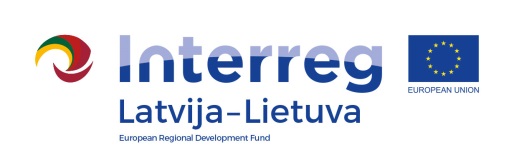 LĪGUMS Nr. PNP 2017/18/LAT-LIT/1Pāvilostā                                                                                                2017. gada 26.jūlijā.  Pāvilosta novada pašvaldība, (Reģ.Nr. 90000059438) tās domes priekšsēdētāja Ulda Kristapsona personā, kurš darbojas uz likumu „Par pašvaldībām” pamata, turpmāk saukts „PASŪTĪTĀJS” no vienas puses, un Freš Grupa Pilnsabiedrība (Reģ.Nr. 40103273324), tā īpašnieka Mika Opelta personā, kurš rīkojas uz statūtu pamata, turpmāk saukts „PIEGĀDĀTĀJS” no otras puses, bet abas puses kopā, turpmākā tekstā sauktas “PUSES”, pamatojoties uz iepirkuma PIL 9. Panta kārtībā “Interaktīvo risinājumu izstrāde un piegāde Pāvilostas novadpētniecības muzejam” Eiropas Savienības Interreg V-A Latvija- Lietuva programmas 2014-2020 gadam projekta „Palanga. Pavilosta: Maritime inspired history””, projekta akronīms PPMIH, projekta Nr. LLI-173 ietvaros, pamatojoties uz Pāvilostas novada domes iepirkuma komisijas 2017.gada 25. jūlija lēmumu (iepirkumu komisijas sēdes protokols Nr.2) iepirkuma PIL.9.panta kārtībā “Interaktīvo risinājumu izstrāde un piegāde Pāvilostas novadpētniecības muzejam”, I.D. Nr. PNP 2017/18/LAT-LIT,  rezultātiem noslēdz līgumu (turpmāk tekstā saukts - „LĪGUMS”) par sekojošo:1.Līguma priekšmets1.1.PASŪTĪTĀJS pasūta, bet PIEGĀDĀTĀJS apņemas visā šī līguma darbības laikā piegādāt PASŪTĪTĀJAM Interaktīvo risinājumu izstrādi un piegādi Pāvilostas novadpētniecības muzejam (turpmāk – PRECES), saskaņā ar iepirkuma tehnisko specifikāciju (pielikumā), iesniegto tehnisko piedāvājumu (pielikumā), šajā līgumā noteiktajā kārtībā un termiņos.2.Pasūtītāja tiesības un pienākumi2.1.PASŪTĪTĀJU uz līguma darbības termiņu pārstāv: Pāvilostas novadpētniecības muzeja vadītāja Irina Kurčanova mob.tālr.: 29226273, e-pasts: irina.kurcanova@pavilosta.lv.2.2.PASŪTĪTĀJS ir tiesīgs veikt kontroli par šī līguma izpildi, pieaicinot speciālistus un ekspertus, pieprasot un saņemot ar līguma izpildi saistītos dokumentus.2.3.PASŪTĪTĀJS ir atbildīgs par savlaicīgu PREČU piegādes apmaksu saskaņā ar līguma nosacījumiem. 2.4.Ja PASŪTĪTĀJA vainas dēļ apmaksa par saņemto PRECES pasūtījumu netiek veikta līgumā noteiktā termiņā, PASŪTĪTĀJS maksā PIEGĀDĀTĀJAM līgumsodu 0.2% apmērā no noteiktajā termiņā neapmaksātās summas par katru nokavēto dienu, bet kopumā ne vairāk kā 10% (desmit procenti) no neapmaksātās summas. Līgumsoda samaksa neatbrīvo PASŪTĪTĀJU no līguma saistību turpmākas pienācīgas pildīšanas.3.Piegādātāja tiesības un pienākumi3.1.PIEGĀDĀTĀJU uz līguma darbības termiņu pārstāv:  Miks Opelts, mob.tālr.: 261106903, e-pasts:mukus@girafevisual.com3.2.PIEGĀDĀTĀJS ir atbildīgs par piegādājamo PREČU kvalitāti, to atbilstību Tehniskajai specifikācijai un to savlaicīgu piegādi saskaņā ar līguma nosacījumiem. 3.3.Ja PIEGĀDĀTĀJA vainas dēļ kārtējais tehniskās specifikācijas prasībām atbilstošas PRECES pasūtījums netiek piegādāts (nodots) līgumā noteiktā termiņā un apjomā, PIEGĀDĀTĀJS maksā PASŪTĪTĀJAM līgumsodu 0.2% apmērā no preces pasūtījuma summas par katru nokavēto dienu, bet kopumā ne vairāk kā 10% (desmit procenti) no kopējās summas. Līgumsoda samaksa neatbrīvo PIEGĀDATĀJU no līguma saistību turpmākas pienācīgas pildīšanas.3.5.PIEGĀDĀTĀJS nav tiesīgs bez saskaņošanas ar PASŪTĪTĀJU veikt piedāvājumā norādītā personāla nomaiņu. PIEGĀDĀTĀJAM ir pienākums saskaņot ar PASŪTĪTĀJU papildu personāla nomaiņu vai iesaistīšanu Līguma izpildē.3.5.1.PASŪTĪTĀJS nepiekrīt piedāvājumā norādītā personāla nomaiņai, ja piedāvātais personāls neatbilst iepirkuma procedūras dokumentos personālam izvirzītajām prasībām vai tam nav vismaz tādas pašas kvalifikācijas un pieredzes kā personālam, kas tika vērtēts, nosakot saimnieciski visizdevīgāko piedāvājumu.3.5.2.PASŪTĪTĀJS nepiekrīt jauna personāla piesaistei gadījumā, kad šādas izmaiņas, ja tās tiktu veiktas sākotnējā piedāvājumā, būtu ietekmējušas piedāvājuma izvēli atbilstoši iepirkuma procedūras dokumentos noteiktajiem piedāvājuma izvērtēšanas kritērijiem.3.5.3PASŪTĪTĀJS pieņem lēmumu atļaut vai atteikt PIEGĀDĀTĀJAM personāla nomaiņu vai jaunu darbinieku iesaistīšanu Līguma izpildē iespējami īsā laikā, bet ne vēlāk kā piecu darbdienu laikā pēc tam, kad saņēmis visu informāciju un dokumentus, kas nepieciešami lēmuma pieņemšanai.4.Preču kvalitāte un apjoms4.1.PRECĒM jāatbilst Latvijas Republikā un Eiropas Savienībā spēkā esošo normatīvo aktu prasībām un jābūt reģistrētām Latvijas Republikā un Eiropas Savienībā spēkā esošajos normatīvajos aktos noteiktajā kārtībā.4.2.PRECĒM ir jāatbilst tehniskās specifikācijas prasībām.4.4.Ja PASŪTĪTĀJAM rodas pretenzijas par piegādātās PRECES kvalitāti, ko nebija iespējams konstatēt PREČU saņemšanas brīdī, vai piegādātās PRECES neatbilstību tehniskai specifikācijai, tad PASŪTĪTĀJS sastāda atbilstošu aktu un 2 (divu) darba dienu laikā par to rakstveidā paziņo PIEGĀDĀTĀJAM, kas PASŪTĪTĀJA noteiktajā laikā uz sava rēķina nodrošina brāķa vai neatbilstošās PRECES apmaiņu.5.Līguma cena un norēķinu kārtība5.1.Kopējā līgumsumma šī līguma darbības laikā ir 40 481.00 EUR (četrdesmit tūkstoši četri simti astoņdesmit viens eiro 00 centi), PVN 21% 8 501.01 EUR (astoņi tūkstoši pieci simti viens euro,01cents), pavisam kopā ar PVN 21% EUR 48 982.01 EUR (četrdesmit astoņi tūkstoši deviņi simti astoņdesmit divi euro, 01 cents).5.2. Avanss netiek paredzēts.5.3.Pievienotās vērtības nodoklis tiek aprēķināts un maksāts atbilstoši Latvijas Republikas normatīvajos aktos noteiktajā kārtībā.5.4.Pēc PRECES un preču pavadzīmes-rēķina saņemšanas un parakstīšanas, 20 /divdesmit/ darba dienu laikā, PASŪTĪTĀJS maksā PIEGĀDĀTĀJAM rēķinā norādīto summu bezskaidrā naudā ar pārskaitījumu uz PIEGĀDĀTĀJA norādīto bankas norēķinu kontu. Par samaksas dienu, šī līguma izpratnē uzskatāms PASŪTĪTĀJA bankas maksājuma uzdevumā minētais datums. Priekšapmaksa netiek paredzēta.5.5.Gadījumā, ja līguma darbības laikā tiek ieviestas izmaiņas Latvijas Republikas normatīvajos aktos par nodokļu likmēm un Latvijas Republikas nacionālās valūtas nomaiņu, tad nodokļu apmērs un valūta tiek pārrēķināti un kārtējie rēķini tiek izrakstīti, ievērojot Latvijas Republikā attiecīgajā brīdī spēkā esošos normatīvos aktus.6.Līguma izpildes vieta, termiņi un nosacījumi6.1.PREČU piegāde notiek pamatojoties uz tehnisko piedāvājumu. 6.2.PIEGĀDĀTĀJS nodrošina PRECES piegādi PASŪTĪTĀJAM. Visus izdevumus, kas saistīti ar PREČU piegādi PASŪTĪTĀJAM, sedz PIEGĀTĀJS.6.3.PIEGĀDĀTĀJS pēc PASŪTĪTĀJA pasūtījuma piegādā PRECI uz PASŪTĪTĀJA norādīto adresi, bet PASŪTĪTĀJS norēķinās par piegādāto PRECI šajā līgumā paredzētajā kārtībā.6.4.PREČU piegāde tiek apliecināta ar PREČU pavadzīmi-rēķinu, kas pēc tās parakstīšanas kļūst par šī līguma būtisku un neatņemamu sastāvdaļu.6.6.Līdz PRECES piegādei PASŪTĪTĀJAM tā norādītajā adresē un PREČU pavadzīmes parakstīšanai visi riski, tajā skaitā risks par PRECES bojājumiem vai bojāeju, gulstas uz PIEGĀDĀTĀJU.  6.8.PRECES iepakojumam jānodrošina pilnīga PRECES drošība pret iespējamiem bojājumiem transportēšanas un izkraušanas laikā, kā arī preces uzstādīšana tai paredzētajā vietā.7.Līguma darbības termiņš7.1.Līgums stājas spēkā ar tā parakstīšanas brīdi un ir spēkā 8 (astoņus) mēnešus no līguma spēkā stāšanās dienas.7.2.Līguma saistības ir pabeigtas līdz ar pilnīgu savstarpēju to nokārtošanu.8.Līguma darbības izbeigšana8.1.Līgums var tikt izbeigts pēc pušu rakstiskas vienošanās. 8.2.PASŪTĪTAJAM ir tiesības nekavējoties vienpusēji atkāpties no līguma bez jebkādu zaudējumu atlīdzības pienākuma saistībā ar līguma izbeigšanu, informējot par to PIEGĀDĀTĀJU vismaz 8 (astoņas) dienas iepriekš, ja ir iestājies vismaz viens no šādiem gadījumiem:8.1.1.PIEGĀDĀTĀJAM iestājas maksātnespēja vai tā darbība tiek izbeigta, pārtraukta vai apturēta;8.1.2.PIEGĀDĀTĀJS nepiegādā tehniskā piedāvājumā minētās pasūtītās PRECES Līgumā noteiktajā termiņā un nedēļas laikā pēc PASŪTĪTĀJA pretenzijas saņemšanas nav novērsis trūkumu uz sava rēķina;8.1.3.PIEGĀDĀTĀJS piegādā PRECI, kurai konstatēts brāķis un pēc PASŪTĪTĀJA pretenzijas saņemšanas PASŪTĪTĀJA noteiktajā laikā nav novērsis brāķa vai neatbilstošas PRECES nomaiņu uz sava rēķina;8.1.4.PIEGĀDĀTĀJS piegādā PRECES par lielākām PREČU vienību cenām nekā noteikts PIEGĀDĀTĀJA tehniskā piedāvājumā un divu darba dienu laikā pēc PASŪTĪTĀJA pretenzijas saņemšanas nav novērsis trūkumus uz sava rēķina.9.Nepārvarama vara9.1.Neviena no līguma pusēm nav atbildīga par savu līgumā noteikto saistību neizpildi, ja šo saistību izpilde nav iespējama nepārvaramas varas apstākļu dēļ.9.2.Nepārvaramas varas apstākļi ir tādi apstākļi, kurus puses nevar ietekmēt un par ko tās nevar būt atbildīgas, ieskaitot tādus kā karu un jebkādu karadarbību, blokādi, embargo, eksporta un importa aizliegumu, epidēmijas, zemestrīces, ugunsgrēkus, plūdus un citas katastrofas, valsts varas institūciju lēmumus un citus ārkārtēja rakstura apstākļus, kurus puses nevarēja paredzēt līguma noslēgšanas laikā. 9.3.Darbaspēka nepietiekamība un materiālu trūkums netiek atzīti par nepārvaramas varas apstākļiem. 9.4.Pusei, kurai kļuvis neiespējami izpildīt saistības nepārvaramas varas apstākļu dēļ, ir pienākums nekavējoties 5 (piecu) dienu laikā rakstiski informēt otru pusi par šādu apstākļu rašanos un jāveic visi nepieciešamie pasākumi, lai nepieļautu pusēm zaudējumu rašanos.9.5.Ja iestājas nepārvaramas varas apstākļi, līguma darbības laiks pagarinās uz šo apstākļu darbības periodu. Ja šie apstākļi turpinās ilgāk nekā 3 (trīs) mēnešus, otrai pusei ir tiesības līgumu lauzt. 10.Pārējie nosacījumi10.1.Līgums var tikt grozīts Publisko iepirkumu likumā noteiktajā kārtībā. Jebkuras izmaiņas vai papildinājumi līgumā ir izdarāmi rakstveidā un ir spēkā tikai pēc to abpusējas parakstīšanas.10.2.Strīdus šī līguma ietvaros PUSES risina savstarpēji vienojoties, bet, ja vienošanos nav iespējams panākt – tiesā, normatīvajos aktos noteiktajā kārtībā.10.3.Jebkura no PUSĒM iepriekš rakstiski brīdinot otru pusi ir tiesīga, lauzt šo līgumu un pieprasīt atlīdzināt tai nodarītos zaudējumus, ja otra puse pieļāvusi šī līguma saistību pārkāpšanu.10.4. Līgums ir sastādīts latviešu valodā uz 4 (četrām) lappusēm ar pielikumiem uz 8 (astoņām) lapām, kopā uz 10 (desmit) lapām un parakstīts 2 (divos) eksemplāros, pa vienam eksemplāram katrai no PUSĒM. Abiem eksemplāriem ir vienāds juridiskais spēks.11.Pušu rekvizīti:Pasūtītājs:Pāvilostas novada pašvaldībareģistrācijas Nr. 90000059438Dzintaru iela 73, Pāvilosta, Pāvilostas novads, LV-3466Valsts kase,Konts LV92TREL980226701000BKods: TRELLV22Pāvilostas novada domes priekšsēdētājs ____________________________ U. KristapsonsPiegādātājs:Freš Grupa Pilnsabiedrībareģistrācijas Nr. 40103273324, Stabu ielā 61-41,  Rīga, LV- 1011, Banka; Citadele ASKonts: LV20PARX0017222910002Kods; PARXLV22Īpašnieks:                                                        ___________________________M. Opelts